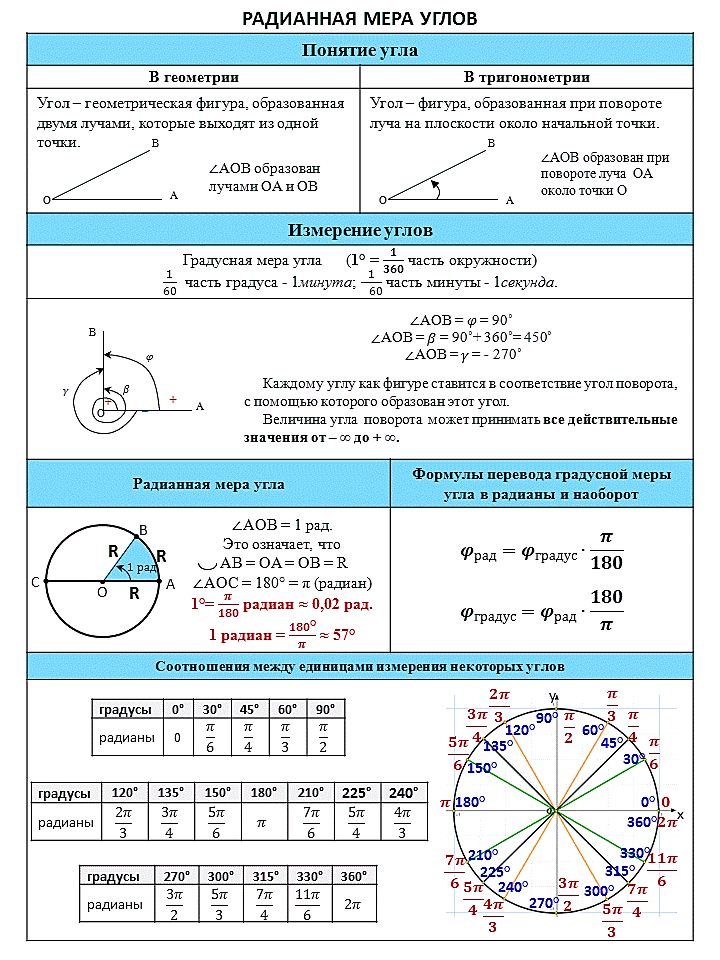 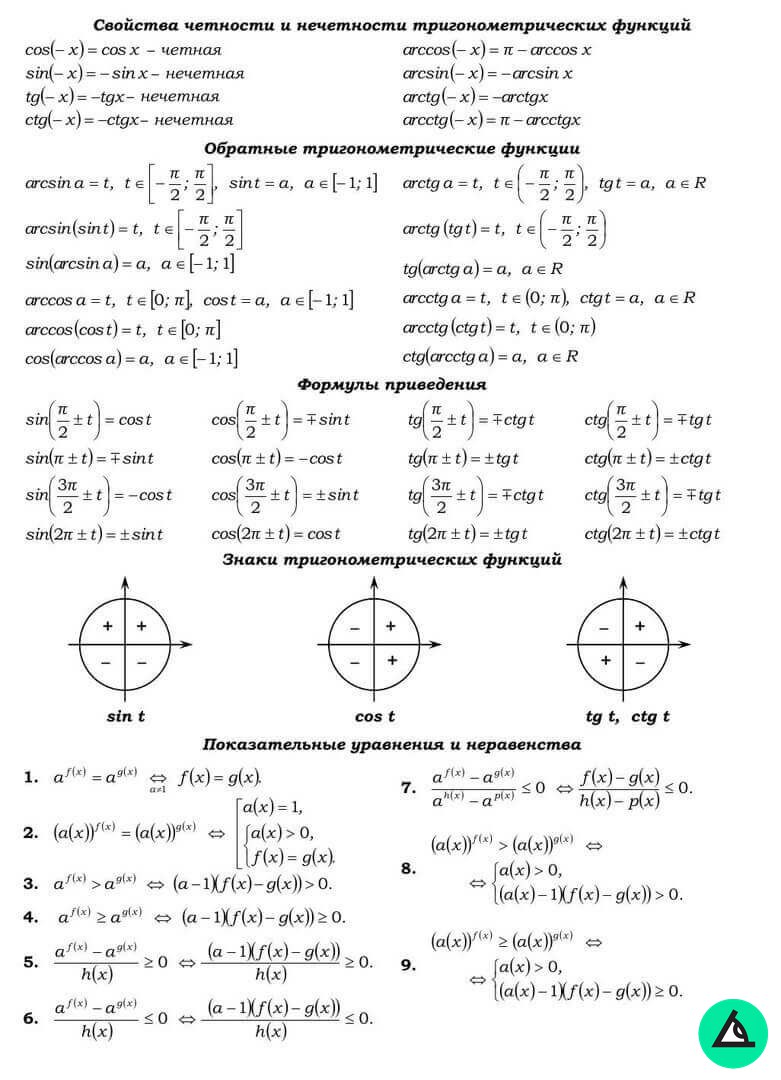 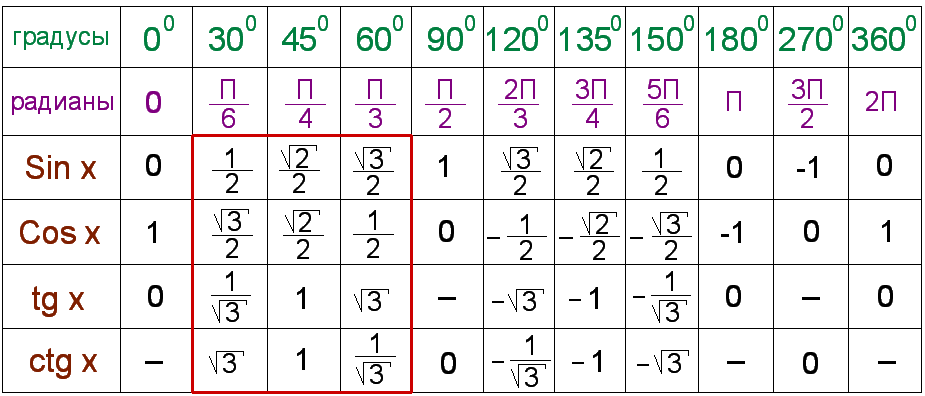 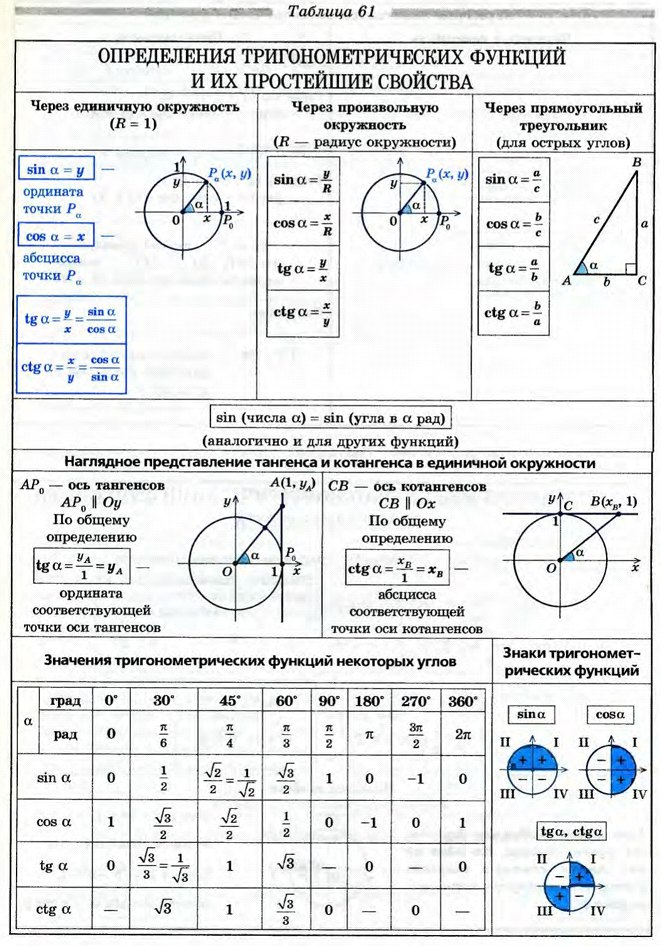 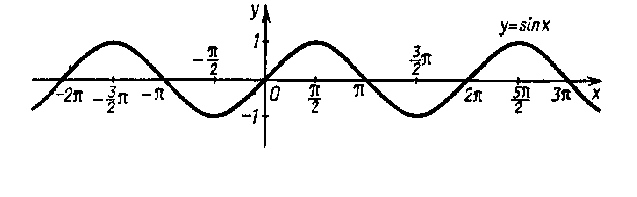 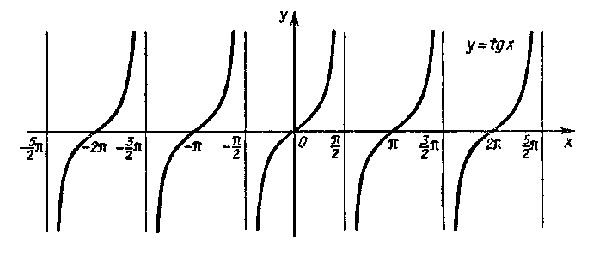 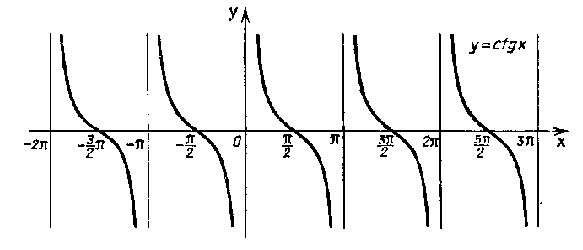 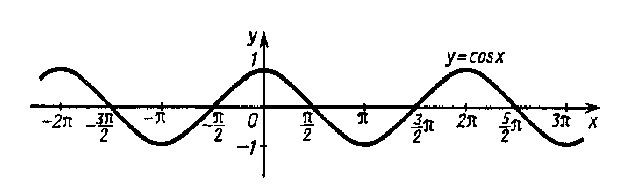 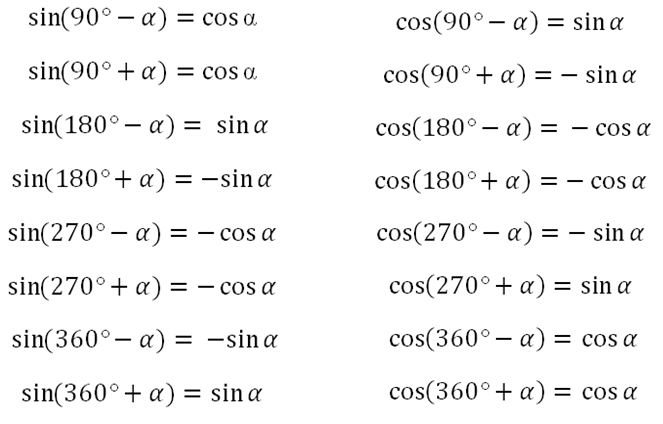 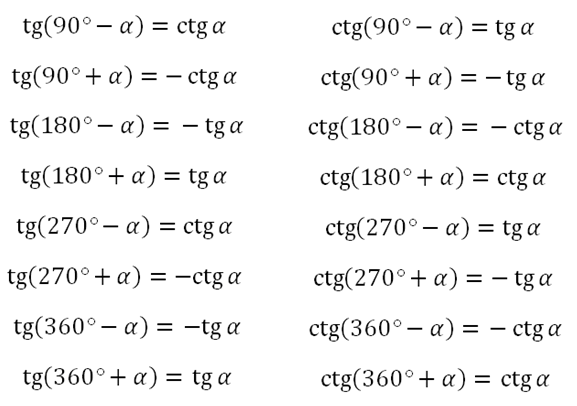 Основные тригонометрические формулыsin2 α + cos2 α = 1tg α · ctg α = 1Основные тригонометрические формулыsin2 α + cos2 α = 1tg α · ctg α = 1Тригонометрические функции двойного углаsin 2α = 2 sin α · cos αcos 2α = cos2 α - sin2 αТригонометрические функции двойного углаsin 2α = 2 sin α · cos αcos 2α = cos2 α - sin2 αТригонометрические функции двойного углаsin 2α = 2 sin α · cos αcos 2α = cos2 α - sin2 αТригонометрические функции двойного углаsin 2α = 2 sin α · cos αcos 2α = cos2 α - sin2 αТригонометрические функции двойного углаsin 2α = 2 sin α · cos αcos 2α = cos2 α - sin2 αТригонометрические функции двойного углаsin 2α = 2 sin α · cos αcos 2α = cos2 α - sin2 αТригонометрические функции двойного углаsin 2α = 2 sin α · cos αcos 2α = cos2 α - sin2 αТригонометрические функции двойного углаsin 2α = 2 sin α · cos αcos 2α = cos2 α - sin2 αФормулы понижения степениФормулы понижения степениФормулы понижения степениФормулы понижения степениТригонометрические функции суммы и разности угловsin(α + β) = sin α · cos β + cos α · sin βsin(α – β) = sin α · cos β – cos α · sin βcos(α + β) = cos α · cos β – sin α · sin βcos(α – β) = cos α · cos β + sin α · sin βТригонометрические функции суммы и разности угловsin(α + β) = sin α · cos β + cos α · sin βsin(α – β) = sin α · cos β – cos α · sin βcos(α + β) = cos α · cos β – sin α · sin βcos(α – β) = cos α · cos β + sin α · sin βТригонометрические функции суммы и разности угловsin(α + β) = sin α · cos β + cos α · sin βsin(α – β) = sin α · cos β – cos α · sin βcos(α + β) = cos α · cos β – sin α · sin βcos(α – β) = cos α · cos β + sin α · sin βФормулы преобразования произведений функцийФормулы преобразования произведений функцийФормулы преобразования произведений функцийФормулы преобразования произведений функцийФормулы преобразования произведений функцийФормулы преобразования суммы и разности тригонометрических функций в произведениеФормулы преобразования суммы и разности тригонометрических функций в произведениеУниверсальная тригонометрическая подстановкаУниверсальная тригонометрическая подстановкаУниверсальная тригонометрическая подстановкаУниверсальная тригонометрическая подстановкаУниверсальная тригонометрическая подстановкаУниверсальная тригонометрическая подстановкаУниверсальная тригонометрическая подстановкаРешение тригонометрических уравненийРешение тригонометрических уравненийРешение тригонометрических уравненийРешение тригонометрических уравненийРешение тригонометрических уравненийРешение тригонометрических уравненийРешение тригонометрических уравненийРешение тригонометрических уравненийРешение тригонометрических уравненийРешение тригонометрических уравненийРешение тригонометрических уравненийРешение тригонометрических уравненийРешение тригонометрических уравненийРешение тригонометрических уравненийsin x = a; х – любое, при |а| > 1 ⇒ x ∈ ∅; при |а| ≤ 1 ⇒ х = (−1)n arcsin a + πn, n∈ ZЧастные случаи: 1. sin x = 0, х = πn, n∈ Z 2. sin x = 1, х = 2 π + 2πn, n∈ Z3. sin x = −1, х = 2 π − + 2πn, n∈ Zsin x = a; х – любое, при |а| > 1 ⇒ x ∈ ∅; при |а| ≤ 1 ⇒ х = (−1)n arcsin a + πn, n∈ ZЧастные случаи: 1. sin x = 0, х = πn, n∈ Z 2. sin x = 1, х = 2 π + 2πn, n∈ Z3. sin x = −1, х = 2 π − + 2πn, n∈ Zsin x = a; х – любое, при |а| > 1 ⇒ x ∈ ∅; при |а| ≤ 1 ⇒ х = (−1)n arcsin a + πn, n∈ ZЧастные случаи: 1. sin x = 0, х = πn, n∈ Z 2. sin x = 1, х = 2 π + 2πn, n∈ Z3. sin x = −1, х = 2 π − + 2πn, n∈ Zsin x = a; х – любое, при |а| > 1 ⇒ x ∈ ∅; при |а| ≤ 1 ⇒ х = (−1)n arcsin a + πn, n∈ ZЧастные случаи: 1. sin x = 0, х = πn, n∈ Z 2. sin x = 1, х = 2 π + 2πn, n∈ Z3. sin x = −1, х = 2 π − + 2πn, n∈ Zcos x = a; х – любое,при |а| > 1 ⇒ x ∈ ∅; при |а| ≤ 1 ⇒ х = ±arccos a + 2πn, n∈Z Частные случаи: 1. cos x = 0, х = 2 π + πn, n∈ Z 2. cos x = 1, х = 2πn, n∈ Z 3. cos x = −1, х = π + 2πn, n∈ Zcos x = a; х – любое,при |а| > 1 ⇒ x ∈ ∅; при |а| ≤ 1 ⇒ х = ±arccos a + 2πn, n∈Z Частные случаи: 1. cos x = 0, х = 2 π + πn, n∈ Z 2. cos x = 1, х = 2πn, n∈ Z 3. cos x = −1, х = π + 2πn, n∈ Zcos x = a; х – любое,при |а| > 1 ⇒ x ∈ ∅; при |а| ≤ 1 ⇒ х = ±arccos a + 2πn, n∈Z Частные случаи: 1. cos x = 0, х = 2 π + πn, n∈ Z 2. cos x = 1, х = 2πn, n∈ Z 3. cos x = −1, х = π + 2πn, n∈ Zcos x = a; х – любое,при |а| > 1 ⇒ x ∈ ∅; при |а| ≤ 1 ⇒ х = ±arccos a + 2πn, n∈Z Частные случаи: 1. cos x = 0, х = 2 π + πn, n∈ Z 2. cos x = 1, х = 2πn, n∈ Z 3. cos x = −1, х = π + 2πn, n∈ Zcos x = a; х – любое,при |а| > 1 ⇒ x ∈ ∅; при |а| ≤ 1 ⇒ х = ±arccos a + 2πn, n∈Z Частные случаи: 1. cos x = 0, х = 2 π + πn, n∈ Z 2. cos x = 1, х = 2πn, n∈ Z 3. cos x = −1, х = π + 2πn, n∈ Zcos x = a; х – любое,при |а| > 1 ⇒ x ∈ ∅; при |а| ≤ 1 ⇒ х = ±arccos a + 2πn, n∈Z Частные случаи: 1. cos x = 0, х = 2 π + πn, n∈ Z 2. cos x = 1, х = 2πn, n∈ Z 3. cos x = −1, х = π + 2πn, n∈ Zcos x = a; х – любое,при |а| > 1 ⇒ x ∈ ∅; при |а| ≤ 1 ⇒ х = ±arccos a + 2πn, n∈Z Частные случаи: 1. cos x = 0, х = 2 π + πn, n∈ Z 2. cos x = 1, х = 2πn, n∈ Z 3. cos x = −1, х = π + 2πn, n∈ Ztg x = a; х ≠ 2 π + πn, n∈ Z , a – любое ⇒ х = arctg x + πn, n∈ Zctg x = a; х ≠ πn, n∈ Z , a – любое ⇒ х = arcctg x + πn, n∈ Ztg x = a; х ≠ 2 π + πn, n∈ Z , a – любое ⇒ х = arctg x + πn, n∈ Zctg x = a; х ≠ πn, n∈ Z , a – любое ⇒ х = arcctg x + πn, n∈ Ztg x = a; х ≠ 2 π + πn, n∈ Z , a – любое ⇒ х = arctg x + πn, n∈ Zctg x = a; х ≠ πn, n∈ Z , a – любое ⇒ х = arcctg x + πn, n∈ ZПреобразование к квадратнымa∙sin2x+ b∙sinx + c = 0             a∙sin2x+ b∙cosx + c = 0             использование формул:(Пусть   sinx= t, │t│≤ 1          (используем формулы:                  cos2x = cos2x – sin2x =тогда: a∙t2 + b∙t + c = 0)          sin2x= 1 – cos2x или                 = 2 cos2x – 1 = 1– 2 sin2x                                                     cos2x= 1– sin2x)                       (пример:  cos2x + sinx = 0)Преобразование к квадратнымa∙sin2x+ b∙sinx + c = 0             a∙sin2x+ b∙cosx + c = 0             использование формул:(Пусть   sinx= t, │t│≤ 1          (используем формулы:                  cos2x = cos2x – sin2x =тогда: a∙t2 + b∙t + c = 0)          sin2x= 1 – cos2x или                 = 2 cos2x – 1 = 1– 2 sin2x                                                     cos2x= 1– sin2x)                       (пример:  cos2x + sinx = 0)Преобразование к квадратнымa∙sin2x+ b∙sinx + c = 0             a∙sin2x+ b∙cosx + c = 0             использование формул:(Пусть   sinx= t, │t│≤ 1          (используем формулы:                  cos2x = cos2x – sin2x =тогда: a∙t2 + b∙t + c = 0)          sin2x= 1 – cos2x или                 = 2 cos2x – 1 = 1– 2 sin2x                                                     cos2x= 1– sin2x)                       (пример:  cos2x + sinx = 0)Преобразование к квадратнымa∙sin2x+ b∙sinx + c = 0             a∙sin2x+ b∙cosx + c = 0             использование формул:(Пусть   sinx= t, │t│≤ 1          (используем формулы:                  cos2x = cos2x – sin2x =тогда: a∙t2 + b∙t + c = 0)          sin2x= 1 – cos2x или                 = 2 cos2x – 1 = 1– 2 sin2x                                                     cos2x= 1– sin2x)                       (пример:  cos2x + sinx = 0)Преобразование к квадратнымa∙sin2x+ b∙sinx + c = 0             a∙sin2x+ b∙cosx + c = 0             использование формул:(Пусть   sinx= t, │t│≤ 1          (используем формулы:                  cos2x = cos2x – sin2x =тогда: a∙t2 + b∙t + c = 0)          sin2x= 1 – cos2x или                 = 2 cos2x – 1 = 1– 2 sin2x                                                     cos2x= 1– sin2x)                       (пример:  cos2x + sinx = 0)Преобразование к квадратнымa∙sin2x+ b∙sinx + c = 0             a∙sin2x+ b∙cosx + c = 0             использование формул:(Пусть   sinx= t, │t│≤ 1          (используем формулы:                  cos2x = cos2x – sin2x =тогда: a∙t2 + b∙t + c = 0)          sin2x= 1 – cos2x или                 = 2 cos2x – 1 = 1– 2 sin2x                                                     cos2x= 1– sin2x)                       (пример:  cos2x + sinx = 0)Преобразование к квадратнымa∙sin2x+ b∙sinx + c = 0             a∙sin2x+ b∙cosx + c = 0             использование формул:(Пусть   sinx= t, │t│≤ 1          (используем формулы:                  cos2x = cos2x – sin2x =тогда: a∙t2 + b∙t + c = 0)          sin2x= 1 – cos2x или                 = 2 cos2x – 1 = 1– 2 sin2x                                                     cos2x= 1– sin2x)                       (пример:  cos2x + sinx = 0)Введение вспомогательного углаРазделим левую и правую часть уравнения  на:.Так как ,Введение вспомогательного углаРазделим левую и правую часть уравнения  на:.Так как ,Введение вспомогательного углаРазделим левую и правую часть уравнения  на:.Так как ,Введение вспомогательного углаРазделим левую и правую часть уравнения  на:.Так как ,Введение вспомогательного углаРазделим левую и правую часть уравнения  на:.Так как ,Введение вспомогательного углаРазделим левую и правую часть уравнения  на:.Так как ,Введение вспомогательного углаРазделим левую и правую часть уравнения  на:.Так как ,Разложение на множителивынесение общего множителя                     использование формул суммы                         за скобки                                                         (разности) тригонометрических функци  (пример:   cosx = sin2x∙cosx )                    (пример:   sin7x = sinx)Разложение на множителивынесение общего множителя                     использование формул суммы                         за скобки                                                         (разности) тригонометрических функци  (пример:   cosx = sin2x∙cosx )                    (пример:   sin7x = sinx)Разложение на множителивынесение общего множителя                     использование формул суммы                         за скобки                                                         (разности) тригонометрических функци  (пример:   cosx = sin2x∙cosx )                    (пример:   sin7x = sinx)Разложение на множителивынесение общего множителя                     использование формул суммы                         за скобки                                                         (разности) тригонометрических функци  (пример:   cosx = sin2x∙cosx )                    (пример:   sin7x = sinx)Разложение на множителивынесение общего множителя                     использование формул суммы                         за скобки                                                         (разности) тригонометрических функци  (пример:   cosx = sin2x∙cosx )                    (пример:   sin7x = sinx)Разложение на множителивынесение общего множителя                     использование формул суммы                         за скобки                                                         (разности) тригонометрических функци  (пример:   cosx = sin2x∙cosx )                    (пример:   sin7x = sinx)Разложение на множителивынесение общего множителя                     использование формул суммы                         за скобки                                                         (разности) тригонометрических функци  (пример:   cosx = sin2x∙cosx )                    (пример:   sin7x = sinx)Универсальные подстановки           и    Универсальные подстановки           и    Универсальные подстановки           и    Универсальные подстановки           и    Универсальные подстановки           и    Универсальные подстановки           и    Универсальные подстановки           и    Однородные уравнения1ой степени: a∙sinx+ b∙cosx = 0              2ой степени: a∙sin2x+ b∙sinx∙cosx+ c∙cos2x= 0(обе части уравнения делим                     (обе части уравнения делим на  cos2x≠ 0,на  cosx≠ 0,получим: a∙tgx+ b = 0)                получим: a∙tg2x+ b∙tgx+ c = 0)Однородные уравнения1ой степени: a∙sinx+ b∙cosx = 0              2ой степени: a∙sin2x+ b∙sinx∙cosx+ c∙cos2x= 0(обе части уравнения делим                     (обе части уравнения делим на  cos2x≠ 0,на  cosx≠ 0,получим: a∙tgx+ b = 0)                получим: a∙tg2x+ b∙tgx+ c = 0)Однородные уравнения1ой степени: a∙sinx+ b∙cosx = 0              2ой степени: a∙sin2x+ b∙sinx∙cosx+ c∙cos2x= 0(обе части уравнения делим                     (обе части уравнения делим на  cos2x≠ 0,на  cosx≠ 0,получим: a∙tgx+ b = 0)                получим: a∙tg2x+ b∙tgx+ c = 0)Однородные уравнения1ой степени: a∙sinx+ b∙cosx = 0              2ой степени: a∙sin2x+ b∙sinx∙cosx+ c∙cos2x= 0(обе части уравнения делим                     (обе части уравнения делим на  cos2x≠ 0,на  cosx≠ 0,получим: a∙tgx+ b = 0)                получим: a∙tg2x+ b∙tgx+ c = 0)Однородные уравнения1ой степени: a∙sinx+ b∙cosx = 0              2ой степени: a∙sin2x+ b∙sinx∙cosx+ c∙cos2x= 0(обе части уравнения делим                     (обе части уравнения делим на  cos2x≠ 0,на  cosx≠ 0,получим: a∙tgx+ b = 0)                получим: a∙tg2x+ b∙tgx+ c = 0)Однородные уравнения1ой степени: a∙sinx+ b∙cosx = 0              2ой степени: a∙sin2x+ b∙sinx∙cosx+ c∙cos2x= 0(обе части уравнения делим                     (обе части уравнения делим на  cos2x≠ 0,на  cosx≠ 0,получим: a∙tgx+ b = 0)                получим: a∙tg2x+ b∙tgx+ c = 0)Однородные уравнения1ой степени: a∙sinx+ b∙cosx = 0              2ой степени: a∙sin2x+ b∙sinx∙cosx+ c∙cos2x= 0(обе части уравнения делим                     (обе части уравнения делим на  cos2x≠ 0,на  cosx≠ 0,получим: a∙tgx+ b = 0)                получим: a∙tg2x+ b∙tgx+ c = 0)Понижения степениПонижения степениПонижения степениПонижения степениПонижения степениПонижения степениПонижения степениВозведение обеих частей уравнения в квадрат1Подстановка через половинного аргументаНадперейти к аргументу x/2 и применить формулы половинного аргумента . Подстановка через половинного аргументаНадперейти к аргументу x/2 и применить формулы половинного аргумента . Подстановка через половинного аргументаНадперейти к аргументу x/2 и применить формулы половинного аргумента . Подстановка через половинного аргументаНадперейти к аргументу x/2 и применить формулы половинного аргумента . Подстановка через половинного аргументаНадперейти к аргументу x/2 и применить формулы половинного аргумента . Подстановка через половинного аргументаНадперейти к аргументу x/2 и применить формулы половинного аргумента . Подстановка через половинного аргументаНадперейти к аргументу x/2 и применить формулы половинного аргумента . Замена с помощью   возводим обе части в квадратЗамена с помощью   возводим обе части в квадратЗамена с помощью   возводим обе части в квадратЗамена с помощью   возводим обе части в квадратЗамена с помощью   возводим обе части в квадратЗамена с помощью   возводим обе части в квадрат